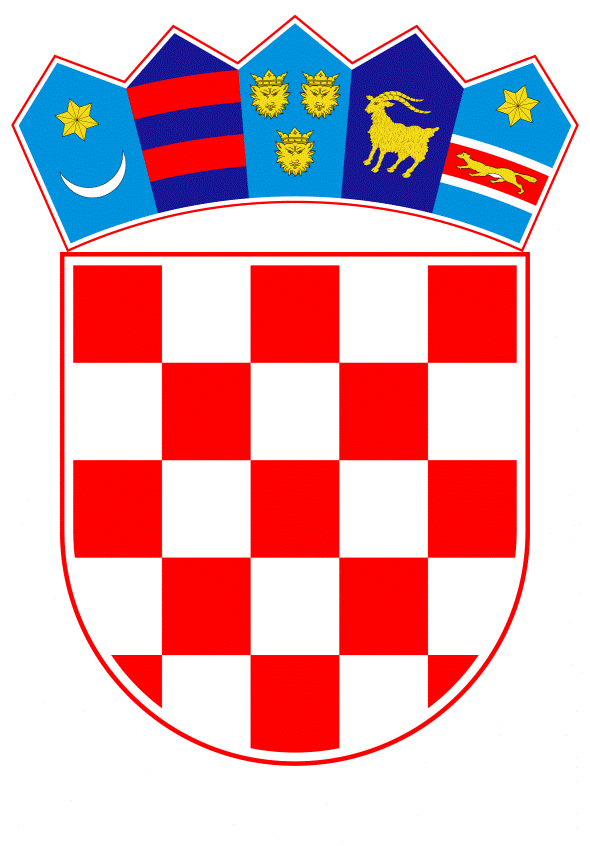 VLADA REPUBLIKE HRVATSKEZagreb, 12. svibnja 2022.______________________________________________________________________________________________________________________________________________________________________________________________________________________________						PRIJEDLOGNa temelju članka 37. stavka 2. Zakona o besplatnoj pravnoj pomoći („Narodne novine“, broj 143/13. i 98/19.), Vlada Republike Hrvatske je na sjednici održanoj ________ 2022. godine donijelaU R E D B Uo vrijednosti iznosa za utvrđivanje naknade za pružanje sekundarne pravne pomoći za 2022. I. OPĆE ODREDBEČlanak 1.Ovom Uredbom određuje se način vrednovanja i obračunavanja vrijednosti iznosa naknade za pružanje sekundarne pravne pomoći koju pružaju odvjetnici, vještaci i tumači na temelju rješenja nadležnog upravnog tijela županije odnosno Grada Zagreba u skladu s odredbama Zakona o besplatnoj pravnoj pomoći („Narodne novine“, broj 143/13. i 98/19.).Članak 2.(1) U vrijednosti iznosa naknade koja je utvrđena u bruto iznosu (s uključenim javnim davanjima iz naknade) za pojedine oblike sekundarne pravne pomoći, utvrđene na temelju ove Uredbe, sadržan je i iznos poreza na dodanu vrijednost.(2) Prema utvrđenoj naknadi, ako primatelj plaća porez po odbitku, isplatitelj je dužan obračunati i doprinose na osnovicu sukladno propisima koji uređuju doprinose za obvezna osiguranja.II. NAKNADA ZA RAD ODVJETNIKAČlanak 3.(1) Naknada za pružanje sekundarne pravne pomoći koju pružaju odvjetnici za pojedine pravne radnje i pojedine vrste postupaka utvrđuje se u bodovima.(2) Za 2022. godinu vrijednost boda utvrđuje se u visini od 7,00 kuna.Parnični postupakČlanak 4.(1) U parničnom postupku se za sastavljanje podnesaka, zastupanje na ročištu i pravnu pomoć u mirnom rješenju spora utvrđuje naknada u iznosu od:(2) Za prvi stupanj donosi se rješenje:– do 300 bodova za postupke u vezi sa stvarnim pravima, osim zemljišnoknjižnih postupaka, čime je obuhvaćeno najviše šest pravnih radnji– do 300 bodova za postupke iz obiteljskih odnosa, čime je obuhvaćeno najviše šest pravnih radnji– do 300 bodova u svim ostalim upravnim i građanskim sudskim postupcima kada potreba odobravanja sekundarne pravne pomoći proizlazi iz konkretnih životnih okolnosti podnositelja zahtjeva i članova kućanstva, a u skladu s temeljnom svrhom Zakona o besplatnoj pravnoj pomoći, čime je obuhvaćeno najviše šest pravnih radnji– do 250 bodova za postupke iz radnih odnosa (poništenje otkaza, utvrđivanje prava na rad i sl.), čime je obuhvaćeno najviše pet pravnih radnji.(3) Za sastavljanje pravnih lijekova i odgovora na pravne lijekove utvrđuje se naknada u iznosu od:(4) Za drugi stupanj donosi se rješenje u vrijednosti radnje koja se poduzima u tom postupku.(5) Ako se rješenje donosi za oba stupnja parničnog postupka, donosi se na vrijednost do 360 bodova.(6) Za izvanredne pravne lijekove donosi se posebno rješenje na vrijednost radnje za koju se rješenje donosi.Ovršni postupak i postupak osiguranja 
Članak 5.(1) U ovršnom postupku i postupku osiguranja, kada je riječ o prisilnom ostvarenju ili osiguranju tražbine koja proizlazi iz postupka za koji se može odobriti pravna pomoć, utvrđuje se naknada u iznosu od: (2) Za ovršni postupak i postupak osiguranja donosi se rješenje za najviše pet pravnih radnji.Izvanparnični postupakČlanak 6.(1) U izvanparničnom postupku utvrđuje se naknada u iznosu od:(2) Za izvanparnični postupak donosi se rješenje za najviše pet pravnih radnji.Upravni sporČlanak 7.U upravnom sporu utvrđuje naknada u iznosu od: (2) Za upravni spor donosi se rješenje za najviše pet pravnih radnji iz stavka 1. točaka 1. i 2. ovoga članka. Ako u upravnom sporu nije predviđeno održavanje rasprave, donosi se rješenje na vrijednost radnje iz stavka 1. točke 1. ovoga članka.Postupak zaštite prava radnika pred poslodavcemČlanak 8.(1) U postupku zaštite prava radnika pred poslodavcem utvrđuje se naknada u iznosu od:(2) Za postupak zaštite prava radnika pred poslodavcem donosi se rješenje u vrijednosti za najviše četiri pravne radnje u vrijednosti do 200 bodova.Pravni savjetČlanak 9.Za pravni savjet utvrđuje se naknada u iznosu od 25 bodova, a rješenje se donosi za najviše jednu pravnu radnju.III. NAKNADA ZA RAD VJEŠTAKAČlanak 10.(1) Naknada za obavljeno vještačenje utvrđuje se u bodovima.(2) Za 2022. godinu vrijednost boda utvrđuje se u visini od 1,25 kuna.(3) Ako je naknada obračunata u satima, vještak je dužan uz račun dostaviti i obrazloženje svake stavke.Članak 11.Naknada za vještačenje povjereno pravnoj osobi pripada toj pravnoj osobi, što vrijedi i kada je vještačenje povjereno državnom tijelu, stručnoj ustanovi ili drugoj pravnoj osobi koji to vještačenje ne obavljaju kao svoju registriranu djelatnost.Zajedničke odredbe za sve sekcijeČlanak 12.Ako ovom Uredbom nije drukčije propisano, za rad vještaka utvrđuje se naknada u iznosu od:Građevinska sekcijaČlanak 13.Za rad vještaka građevinske sekcije utvrđuje se naknada u iznosu od:Medicinska sekcija Članak 14.Za rad vještaka medicinske sekcije utvrđuje se naknada u iznosu od:Sekcija za promet i vozilaČlanak 15.Za rad vještaka sekcije za promet i vozila utvrđuje se naknada u iznosu od:IV. NAKNADA ZA RAD TUMAČANaknada za pisani prijevodČlanak 16.(1) Naknada za obavljeni pisani prijevod obračunava se po normiranom retku od 50 znakova. Najmanja obračunska jedinica je jedna normirana kartica s 30 redaka. U obračun retka ulazi svaki otkucani znak (slovo, interpunkcija, formula, znakovlje).(2) Naknada za pisani prijevod iznosi:Naknada za prevođenje izgovorenog tekstaČlanak 17.(1) Za prevođenje izgovorenog teksta s hrvatskog jezika na strani jezik i obratno, kao i s jednoga stranog jezika na drugi, stalnom sudskom tumaču pripada naknada u iznosu od 80,00 kuna za svaki započeti sat.(2) U vrijeme utrošeno za prevođenje računa se cjelokupno vrijeme provedeno od dolaska stalnoga sudskog tumača u mjesto gdje se obavlja prevođenje do prestanka potrebe za njegovom prisutnošću.V. ZAVRŠNA ODREDBAČlanak 18.Ova Uredba stupa na snagu osmoga dana od dana objave u „Narodnim novinama“.Klasa: Urbroj: Zagreb, 			2022.									Predsjednik
								   mr. sc. Andrej PlenkovićOBRAZLOŽENJEI. OPĆE ODREDBE (članci 1. i 2.)Člankom 37. stavkom 1. Zakona o besplatnoj pravnoj pomoći („Narodne novine“, broj 143/13. i 98/19.) propisano je da se iznosi naknade za pružanje sekundarne pravne pomoći određuju za pojedine oblike pravne pomoći. Stavkom 2. istoga članka propisano je da se vrijednost iznosa naknade za rad odvjetnika, vještaka i tumača određuje uredbom Vlade Republike Hrvatske u okviru sredstava osiguranih u državnom proračunu. Slijedom navedenoga, predloženom Uredbom o vrijednosti iznosa za utvrđivanje naknade za pružanje sekundarne pravne pomoći za 2022. godinu (u daljnjem tekstu: Uredba) određuju se pravila za utvrđivanje vrijednosti iznosa naknade za pružanje pojedinih oblika sekundarne pravne pomoći, posebno za svaku od skupina pružatelja sekundarne pravne pomoći: odvjetnike, vještake i tumače, s time da je u vrijednosti iznosa naknade sadržan i iznos poreza na dodanu vrijednost.II. NAKNADA ZA RAD ODVJETNIKA (članci 3. do 9.) Naknada za pružanje sekundarne pravne pomoći koju pružaju odvjetnici za pojedine pravne radnje i pojedine vrste postupaka utvrđuje se u bodovima, a vrijednost boda za 2022. godinu utvrđuje se u visini od 7,00 kuna. Pri utvrđivanju visine boda uzeta su u obzir sredstva osigurana za ovu namjenu u državnom proračunu.S ciljem očuvanja realnih odnosa između vrijednosti naknada za pojedine pravne radnje i vrsta sudskih postupaka, pri izradi Uredbe uzete su u obzir i odredbe Tarife o nagradama i naknadi troškova za rad odvjetnika („Narodne novine“, broj 142/12., 103/14., 118/14., 107/15. i 37/22.).Naknada za pružanje sekundarne pravne pomoći koju pružaju odvjetnici utvrđuje se na način da se vrijednost i broj pravnih radnji određuje za:- parnični postupak (članak 4.)- ovršni postupak i postupak osiguranja (članak 5.)- izvanparnični postupak (članak 6.)- upravni spor (članak 7.)- postupak zaštite prava radnika pred poslodavcem (članak 8.)- davanje pravnog savjeta (članak 9.).III. NAKNADA ZA RAD VJEŠTAKA (članci 10. do 15.)Naknada za obavljeno vještačenje utvrđuje se u bodovima. Za 2022. godinu vrijednost boda utvrđuje se u visini od 1,25 kuna. Pri utvrđivanju visine boda uzeta je u obzir potreba osiguranja učinkovitog funkcioniranja sustava besplatne pravne pomoći i mogućnosti državnog proračuna. Naime, predujam za troškove vještačenja isplaćuje se vještacima iz sredstava državnog proračuna, a u slučaju ako korisnik besplatne pravne pomoći izgubi spor, odnosno ne uspije u postupku za koji mu je odobrena pravna pomoć prema odredbama Zakona o besplatnoj pravnoj pomoći, nije dužan vratiti plaćene troškove pravne pomoći.S ciljem očuvanja realnih odnosa između vrijednosti pojedinih radnji vještaka, pri izradi Uredbe pošlo se od odredaba Pravilnika o stalnim sudskim vještacima („Narodne novine“, broj 38/14., 123/15., 29/16. i 61/19.). Naknada za obavljeno vještačenje utvrđuje se na način da se vrijednost pojedinih radnji i vrijednost radnog sata određuje u bodovima za sve strukovne sekcije, s time da za pojedine vrste strukovnih sekcija (građevinsku sekciju, medicinsku sekciju te sekciju za promet i vozila) postoje i posebne odredbe. IV. NAKNADA ZA RAD TUMAČA (članci 16. i 17.)Pri izradi odredbi kojima se utvrđuje naknada za obavljene prijevode od strane tumača pošlo se od odredaba Pravilnika o stalnim sudskim tumačima („Narodne novine“, broj 88/08., 119/08. i 28/13.). Člankom 16. Uredbe uređuje se naknada za pisani prijevod (obračunska jedinica za pisani prijevod i visina naknade za pojedine vrste aktivnosti). Naknada za prevođenje izgovorenog teksta uređena je člankom 17. Uredbe. Pri utvrđivanju visine naknade za obavljene prijevode također je uzeto u obzir da se predujam za troškove prevođenja isplaćuje tumačima iz sredstava državnog proračuna, a u slučaju ako korisnik besplatne pravne pomoći izgubi spor, odnosno ne uspije u postupku za koji mu je odobrena pravna pomoć prema odredbama Zakona o besplatnoj pravnoj pomoći, nije dužan vratiti plaćene troškove pravne pomoći.V. ZAVRŠNA ODREDBA (članak 18.)Određuje se stupanje na snagu Uredbe.Predlagatelj:Ministarstvo pravosuđa i upravePredmet:Prijedlog uredbe o vrijednosti iznosa za utvrđivanje naknade za pružanje sekundarne pravne pomoći za 2022. PRAVNE RADNJEBODOVI1. za sastavljanje obrazloženih podnesaka502. za zastupanje na ročištu503. za zastupanje na ročištu na kojem se raspravljalo samo o procesnim pitanjima ili se prije raspravljanja o glavnoj stvari postupak završio povlačenjem tužbe ili 
prigovora, presudom na osnovi priznanja ili na osnovi izostanka kao i za zastupanje na ročištu na kojem se objavljuje presuda254. za pristup na ročište koje je odgođeno prije početka raspravljanja155. za pravnu pomoć u mirnom rješenju spora50PRAVNE RADNJEBODOVI1. za sastavljanje redovnih pravnih lijekova protiv presude te rješenja u parnicama zbog smetanja posjeda602. za sastavljanje odgovora na žalbu protiv presude te rješenja u parnicama zbog smetanja posjeda503. za sastavljanje žalbe protiv rješenja i odgovora na žalbu254. za sastavljanje izvanrednih pravnih lijekova755. za odgovore na izvanredne pravne lijekove50PRAVNE RADNJEBODOVI1. za sastavljanje prijedloga za izdavanje rješenja o ovrsi, prijedloga za protuovrhu, prijedloga za osiguranje, prijedloga za izdavanje privremenih i prethodnih mjera, prigovora protiv navedenih prijedloga 502. za zastupanje na ročištu 503. za sastavljanje pravnih lijekova604. za sastavljanje ostalih podnesaka i poduzimanje ostalih radnji u ovršnom postupku i postupku osiguranja25PRAVNE RADNJEBODOVI1. za sastavljanje podnesaka u izvanparničnim postupcima (npr. koji se vode radi utvrđivanja izvanbračne zajednice, diobu zajedničke imovine ili bračne stečevine i dr.)402. za sastavljanje redovnih i izvanrednih pravnih lijekova 503. za zastupanje na ročištu30PRAVNE RADNJEBODOVI1. za sastavljanje tužbe, odgovora na tužbu, prijedloga za donošenje privremene mjere, prijedloga za nagodbu502. za zastupanje na raspravi403. za sastavljanje pravnih lijekova604. za sastavljanje ostalih podnesaka40PRAVNE RADNJEBODOVI1. za sastavljanje obrazloženih podnesaka502. za sastavljanje zahtjeva za zaštitu prava50VRSTA TROŠKABODOVI1. pristup na glavnu raspravu1002. izrada pisanog nalaza i mišljenja150 – 40003. interdisciplinarno vještačenje1504. vrijednost radnog sata35AKTIVNOSTIBODOVI1. izrada nacrta u mjerilu50 – 3002. izrada troškovnika s dokaznicom mjera po satu35AKTIVNOSTIAKTIVNOSTIBODOVIAKlinička medicina1. pregled osoba i medicinske dokumentacije 1. pregled osoba i medicinske dokumentacije 1402. provedba dodatnih pretraga 2. provedba dodatnih pretraga 80BSudska medicina1. davanje nalaza i mišljenja1. davanje nalaza i mišljenja160AKTIVNOSTIBODOVI1. procjena štete na vozilu 170 – 3002. procjena vrijednosti vozila 1003. utvrđivanje tehničke ispravnosti vozila100 – 250AKTIVNOSTNAKNADA1. prijevod sa stranog jezika na hrvatski jezik i prijevod s hrvatskog jezika na strani jezik2,60 kuna po retku2. prijevod znanstvenih, stručnih i tekstova s posebnim pismom (arapski, kineski, japanski i sl.)4,40 kuna po retku3. prijevod s jednoga stranog jezika na drugi strani jezik2,60 kuna po retku4. ovjera teksta30% na cijenu
obavljenog prijevoda5. hitan prijevod50% na cijenu
obavljenog prijevoda